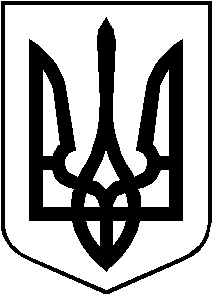 РОЖИЩЕНСЬКА МІСЬКА РАДАЛУЦЬКОГО РАЙОНУ ВОЛИНСЬКОЇ ОБЛАСТІвосьмого скликанняРІШЕННЯ16 грудня 2021 року                                                                                       № 14/80Про продовження терміну дії договоруоренди землі гр. Вальчуку М. М. Керуючись пунктом 34 частини 1 статті 26 Закону України «Про місцеве самоврядування в Україні», статтями 12, 1261 та пунктом 3 Розділу X ПЕРЕХІДНІ ПОЛОЖЕННЯ Земельного кодексу України, статтею 33 Закону України «Про оренду землі», статтею 19 Закону України «Про землеустрій», розглянувши клопотання гр. Вальчука Миколи Миколайовича,  враховуючи рекомендації постійної комісії з питань депутатської діяльності та етики, дотримання прав людини, законності та правопорядку, земельних відносин, екології, природокористування, охорони пам’яток та історичного середовища від 10.12.2021 № 16/78, міська радаВИРІШИЛА:1. Продовжити термін дії договору оренди землі укладеного 29.11.2011 р. між Рожищенською міською радою та гр. Вальчуком Миколою Миколайовичем, зареєстрованого 29.12.2011 в Управлінні Держкомзему у Рожищенському районі Волинської області за № 072450004000393, на  земельну ділянку, що розташована в м. Рожище, вул. Промислова (біля будинку № 90) на території Рожищенської міської ради площею , кадастровий номер земельної ділянки – 0724510100:15:034:0104, код використання згідно з класифікатором видів цільового призначення земель (КВЦПЗ): А.01.03. – землі сільськогосподарського призначення (для ведення особистого селянського господарства), терміном на 5 років.2. Встановити ставку орендної плати в розмірі 12% від нормативної грошової оцінки земельної ділянки.3. Зобов’язати  гр. Вальчука Миколу Миколайовича:3.1. Укласти з Рожищенською міською радою додаткову угоду про продовження терміну дії договору оренди землі, в місячний термін з дати прийняття даного рішення;3.2. Зареєструвати право оренди земельної ділянки в порядку, визначеному чинним законодавством України;3.3. Виконувати обов’язки землекористувача відповідно до вимог статті 96 Земельного кодексу України.4. Контроль за виконанням даного рішення покласти на постійну комісію з питань депутатської діяльності та етики, дотримання прав людини, законності та правопорядку, земельних відносин, екології, природокористування, охорони пам’яток та історичного середовища Рожищенської міської ради.Міський голова                                       			Вячеслав ПОЛІЩУКСолодуха Алла  21541      